Mezinárodní vědecko-odborná konferenceTRENDY VE VZDĚLÁVÁNÍ&DIDMATECH2022„UČIVO V PROMĚNÁCH ČASU“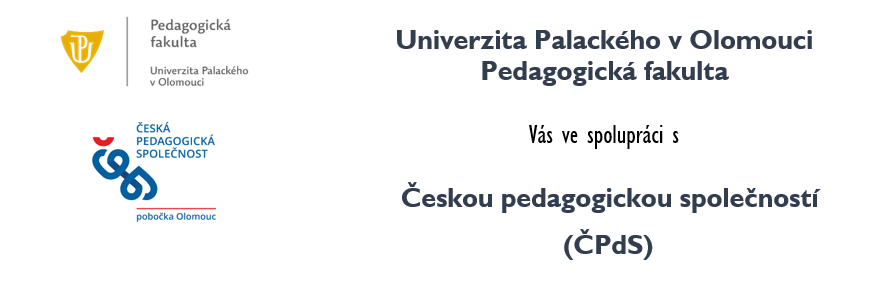 PROGRAM KONFERENCETermín konání: 4. - 6. 5. 2022Místo konání: Olomouc, Pedagogická fakulta Univerzity Palackéhohttps://www.pdf.upol.cz/ktiv/Program konference: Přístup do online sekce / access to the online section: https://bbb.upol.cz/b/dra-woa-tkw-8zsHeslo / password: 809869Workshops Středa 4. 5. – 9:00 – 9:15 slavnostní zahájení konference / Conference openingÚvodní slovo: doc. PaedDr. PhDr. Jiří Dostál, Ph.D.Malá Aula PdF UP, Žižkovo nám. 5 OlomoucStředa 4. 5. – 9:15 – 10:45 / Wednesday Klíčové přednášky / Keynote lecturesModeruje: Ing. Mgr. Michal SEDLÁČEK, Ph.D.Malá Aula PdF UP, Žižkovo nám. 5 OlomoucQUANTUM COMPUTERS ARE ALREADY IN THE PANTRYdoc. Dr. Tamás KOZSIK, Ph.D., - ELTE BudapestMOTIVACE K DALŠÍMU STUDIU "POSTAV SI SVŮJ ELEKTROMOBIL"doc. Ing. Bohumil HORÁK, Ph.D., - VŠB-TU OstravaPřestávka – Coffee break 10:45 – 11:00Středa 4. 5. – 11:00 – 12:30 / WednesdayPlenární přednášky / Plenary lecturesModeruje: doc. PhDr. Milan Klement, Ph.D.Malá Aula PdF UP, Žižkovo nám. 5 OlomoucROZVÍJENÍ INFORMATICKÉHO MYŠLENÍ S VYUŽITÍM SIMULAČNÍCH MODELŮ A APLIKACÍ SYSTÉMOVÉHO PŘÍSTUPUMichal SEDLÁČEK – Palackého Univerzita v OlomouciVÝSTUP VÝZKUMU ROZVOJE INFORMATICKÉHO MYŠLENÍ PROSTŘEDNICTVÍM DESKOVÝCH HER U ŽÁKŮ NA ZÁKLADNÍ ŠKOLEZdeněk LOMIČKA, Zbyněk FILIPI, Jan BEZDĚKA, Vladislav KLOUDA – Západočeská univerzita v PlzniONLINE LEARNING OF MATHEMATICS IN PRIMARY EDUCATION IMilan POKORNÝ – Trnavská univerzita v TrnaveONLINE PODPORA PREDNÁŠOK V REÁLNOM ČASE POMOCOU MOBILNÝCH ZARIADENÍVeronika STOFFOVÁ – Trnavská univerzita v TrnaveMODEL INTELIGENTNÉHO EXPERTNÉHO SYSTÉMU NA PODPORU UČENIAVeronika STOFFOVÁ, Olga HORVÁTH–HABODÁS – Trnavská univerzita v TrnaveFUNKČNÍ GRAMOTNOST V OBLASTI DIGITÁLNÍ A FINANČNÍ GRAMOTNOSTIMichaela HETMÁNKOVÁ, Ondřej KOHOUT, Peter MARINIČ, Jan VÁLEK – Masarykova univerzita v BrněDIGITÁLNÍ VZDĚLÁVACÍ ZDROJE A JEJICH UŽITÍ VE VZDĚLÁVÁNÍČestmír SERAFÍN – Palackého Univerzita v OlomouciPřestávka na oběd – Lunch break 12:30 – 13:30Středa 4. 5. – 13:30 – 14:30 / WednesdayPlenární přednášky / Plenary lecturesModeruje: doc. Ing. Čestmír Serafín, Dr. Ing.Paed.IGIP.Malá Aula PdF UP, Žižkovo nám. 5 OlomoucDUÁLNÍ SYSTÉM VZDĚLÁVÁNÍ NA STŘEDNÍCH ODBORNÝCH ŠKOLÁCH JAKO PROPOJOVÁNÍ TEORIE S PRAXÍPeter MARINIČ – Masarykova univerzita v BrněSTRATEGIE ELIMINICE ŠKOLNÍHO PODVÁDĚNÍ NA STŘEDNÍ ŠKOLEJarmila HONZÍKOVÁ, Jan KROTKÝ – Západočeská univerzita v PlzniKNOWLEDGE TRACING: A BRIEF OVERVIEW OF THE ADVANCES DONE SINCE 2021 USING DEEP LEARNING TECHNIQUESJose Luis NARANJO VILLOTA – Eötvös Lorand UniversityPřestávka – Coffee break 14:30 – 14:45Středa 4. 5. – 14:45 – 16:00 / Wednesday Plenární přednášky / Plenary lecturesModeruje: doc. Ing. Čestmír Serafín, Dr. Ing.Paed.IGIP.Malá Aula PdF UP, Žižkovo nám. 5 OlomoucEVALUACE PROGRAMU MALÁ TECHNICKÁ UNIVERZITAPavel DOSTÁL, Svatopluk SLOVÁK, Radim ŠTĚPÁNEK, Veronika ŠVRČINOVÁ –Ostravská UniverzitaMEZIPŘEDMĚTOVÁ INTEGRACE 3D MODELOVÁNÍ A 3D TISKU DO BADATELSKY ORIENTOVANÉHO VYUČOVÁNÍ FYZIKY NA ZÁKLADNÍ ŠKOLEVladimír VOCHOZKA, Tomáš SOSNA – Jihočeská univerzita v Českých BudějovicíchTVOŘIVÉ ÚLOHY PŘI VÝUCE 3D MODELOVÁNÍ V TECHNICKÉ VÝCHOVĚ NA 2. STUPNI ZŠTomáš SOSNA, Vladimír VOCHOZKA – Jihočeská univerzita v Českých BudějovicíchKONCEPCE MODERNÍHO PRACOVNÍHO SEŠITU PRO PŘEDMĚT TECHNIKA A OVĚŘOVÁNÍ VYBRANÝCH NÁMĚTŮ V PRAXIJan KROTKÝ, Ingrid VÁCOVÁ, Jan FADRHONC, Pavla MOTYČKOVÁ KARPÍŠKOVÁ – Západočeská univerzita v PlzniOnline sekce / Online sectionStředa 4. 5. – 11:00 – 16:00 / Wednesday Online přednášky / Online lecturesModeruje: Mgr. Tomáš Dragon, Mgr. Jan Kubrický, Ph.D.Přístup do online sekce / access to the online section: https://bbb.upol.cz/b/dra-woa-tkw-8zsHeslo / password: 809869PRVÉ KROKY K REFORME ZÁKLADNÉHO ŠKOLSTVA NA SLOVENSKUAlena HAŠKOVÁ, Danka LUKÁČOVÁ – Univerzita Konštantína Filozofa v NitreZLOŽITOSŤ A ŠPECIFICKOSŤ POJMOSLOVIA CHÉMIE Ján STOFFA, Melánia FESZTEROVÁ – Univerzita Palackého v OlomouciSKÚSENOSTI S ONLINE VÝUČBOU INFORMATICKÝCH PREDMETOVIldikó PŠENÁKOVÁ – Trnavská univerzita v TrnaveDIŠTANČNÉ VYUČOVANIE A HODNOTENIE PREDMETOV PROGRAMOVANIARoman HORVÁTH, Veronika STOFFOVÁ – Trnavská univerzita v TrnavePOUŽÍVANIE IKT PROSTRIEDKOV VO VYUČOVACOM PROCESE POČAS PANDÉMIE COVID-19Milan ŠTRBO – Trnavská univerzita v TrnaveINTEGRACE VÝUKY TECHNICKÉ DOKUMENTACE A PRÁCE V CAD SYSTÉMUAnna ŠMERINGAIOVÁ – Technická univerzita v KošiciachIKT VO VOĽNOČASOVÝCH AKTIVITÁCH DETÍ A MLÁDEŽEVeronika STOFFOVÁ, Hana Ingrid OPPENBERGEROVÁ, Veronika GABAĽOVÁV – Trnavská univerzita v TrnaveDEVELOPMENT OF ALGORITHMIC AND PROGRAMMING THINKING AT PRIMARY SCHOOL IN STATE EDUCATIONAL PROGRAMSAliya KATYETOVA – Eötvös Lorand UniversityDEVELOPMENT OF MULTIDISCIPLINARY APPROACHES TO IMPROVE THE AWARENESS AND EDUCATION IN THE FIELD OF ENVIRONMENT PROTECTIONOleksandr TASHYREV, Vira HOVORUKHA, Antonina KALINICHENKO, Mirosław BĄK – University of OpoleROBOTICKÉ STAVEBNICE V DIŠTANČNOM VZDELÁVANÍ NA ZÁKLADNEJ ŠKOLEMartin ZBORAN, Veronika STOFFOVÁ, Karolína MIKOVÁ – Univerzita Komenského v BratislaveOnline sekce / Online sectionČtvrtek 5. 5. – 9:00 – 12:00 / Thursday Online přednášky / Online lecturesModeruje: Mgr. Tomáš Dragon, Mgr. Jan Kubrický, Ph.D.Přístup do online sekce / access to the online section: https://bbb.upol.cz/b/dra-woa-tkw-8zsHeslo / password: 809869DIGITÁLNÍ ÚNIKOVÉ HRY PRO POSÍLENÍ MEZIPŘEDMĚTOVÝCH VZTAHŮ NA ZÁKLADNÍ ŠKOLELenka BENEDIKTOVÁ, Radek ŠŤASTNÝ – Západočeská univerzita v PlzniALGORITMIZACE A PROGRAMOVÁNÍ NA PDF NOVĚPetr ŠALOUN, Milan KLEMENT – Palackého Univerzita v OlomouciPOPIS A POROVNÁNÍ VYBRANÝCH PLATFOREM PRO REALIZACI ON-LINE VZDĚLÁVACÍCH AKTIVITMilan KLEMENT – Palackého Univerzita v OlomouciMOŽNOSTI A PŘÍNOSY VYUŽITÍ PROGRAMŮ PRO 3D MODELOVÁNÍ NA ZÁKLADNÍCH ŠKOLÁCHMilan KLEMENT – Palackého Univerzita v OlomouciVNÍMÁNÍ TECHNICKÉ TVOŘIVOSTI JAKO DETERMINANTA POJETÍ VYUKY NA PRIMÁRNÍ ŠKOLEPavlína ČÁSTKOVÁ – Palackého Univerzita v OlomouciOVĚŘENÍ APLIKOVATELNOSTI TYPOLOGIE UČEBNÍCH ÚLOH V TECHNICKÉ VÝCHOVĚ Z POHLEDU PRAXEMichal MRÁZEK, Pavlína ČÁSTKOVÁ, Jiří KROPÁČ – Palackého Univerzita v Olomouci ANALÝZA PREGRADUÁLNÍ PŘÍPRAVY UČITELŮ INFORMAČNÍ VÝCHOVY V KONTEXTU ROZVÍJENÍ INFORMATICKÉHO MYŠLENÍ NA ZÁKLADNÍ ŠKOLEJan KUBRICKÝ – Palackého Univerzita v OlomouciČtvrtek 5. 5. – 13:00 – 16:00 / ThursdayUčebna N33 a N34 (nová část budovy 4. patro), Žižkovo nám. 5 OlomoucWorkshop: PEM vodíkový palivový článek a jeho charakteristikaPEM hydrogen fuel cell and its characteristicsPředběžný program: 13:00 - Zahájení 13:15 - Horák, B., Děrda, R.: Vodíková bezpečnost 13:30 - Horák, B., Děrda, R.: Soustava PEM vodíkového palivového článku a měření jeho charakteristiky 16:00 - Kvíz elektronicky, diskuse k přípravě k soutěži H2GP 2023Součástí workshopu je výstava „Vodík v dopravě“ realizovaná ve spolupráci s Klubem plynárenské historie.Pátek 6. 5. – 9:30 – 12:30 / FridayUčebna dílny katedry, Žižkovo nám. 5 OlomoucPolytechnické vzdělávání na 1. stupni základních škol – tipy a triky pro praktickou výukuJiří Dostál a Miroslav Janu: Polytechnické vzdělávání na 1. stupni základních škol – tipy a triky pro praktickou výuku. Čas: od 9:30 do 12:30Místo: dílny katedry Zájemci se musí předem zaregistrovat prostřednictvím e-mailu j.dostal@upol.cz.